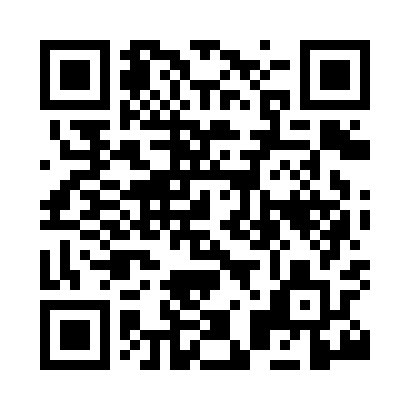 Prayer times for Dalmeny, City of Edinburgh, UKWed 1 May 2024 - Fri 31 May 2024High Latitude Method: Angle Based RulePrayer Calculation Method: Islamic Society of North AmericaAsar Calculation Method: HanafiPrayer times provided by https://www.salahtimes.comDateDayFajrSunriseDhuhrAsrMaghribIsha1Wed3:205:291:116:238:5411:022Thu3:195:261:106:248:5611:033Fri3:185:241:106:258:5811:044Sat3:165:221:106:279:0011:055Sun3:155:201:106:289:0211:066Mon3:145:181:106:299:0411:077Tue3:135:161:106:309:0511:088Wed3:125:141:106:319:0711:099Thu3:115:121:106:329:0911:1010Fri3:105:101:106:349:1111:1111Sat3:095:081:106:359:1311:1212Sun3:085:061:106:369:1511:1313Mon3:075:041:106:379:1711:1414Tue3:065:021:106:389:1911:1515Wed3:055:001:106:399:2111:1616Thu3:044:581:106:409:2311:1717Fri3:034:561:106:419:2411:1718Sat3:034:551:106:429:2611:1819Sun3:024:531:106:439:2811:1920Mon3:014:511:106:449:3011:2021Tue3:004:501:106:459:3111:2122Wed2:594:481:106:469:3311:2223Thu2:594:471:106:479:3511:2324Fri2:584:451:106:489:3611:2425Sat2:574:441:116:499:3811:2526Sun2:574:421:116:509:4011:2527Mon2:564:411:116:519:4111:2628Tue2:564:401:116:519:4311:2729Wed2:554:391:116:529:4411:2830Thu2:544:371:116:539:4611:2931Fri2:544:361:116:549:4711:29